KNNV Utrecht PWG Nieuws 147	 (juni 2022)Contactpersonen:hooilandjes 		Richard Janzen tel: 06-81758445  		 rwjanzen@hotmail.nlPWG-avonden 		Renee Lommen tel. 06-14621687 		 activiteiten@utrecht.knnv.nlAmelisweerd		Harry Straathof	030-2894854 / 06-29357770	 hgjstraathof@ziggo.nl	Inhoud1	Dominee Abernathylaan		zaterdag 2 juli 9.30 – 13.00 uur2 	Amelisweerd Vagantenpad		donderdag 7 juli 17.45 uur tot 20.00 uur3	Aandachtsoorten Dominee Abernathylaan4	Kaartje Dominee Abernathylaan1	Dominee AbernathylaanVerzamelplaats	Op de Meernbrug aan de kant van De Meern bij X (zie rechts onder op het kaartje)Datum en tijd		zaterdag 2 juli 9.30 – 13.00 uurOpgeven 		voor 2 juli In 2020 hebben we dit hooilandje voor het eerst geïnventariseerd. Dit was de nulmeting voor het kleurkeurmaaibeleid. Het gebied ligt langs het fietspad. In 2020 De bodem is voedsel arm en werd begraasd door konijnen. De vegetatie is hier duidelijk anders dan in de andere hooilandjes. We vonden daar o.a. Bijenorchis en Frans walstro. Duistviltkruid is ook een aandachtsoort, maar die hebben we in 2020 niet gevonden.2	Amelisweerd VagantenpadPlaats	 	De werkschuur tussen de jeugdherberg en de tennisbanenDatum en tijd	donderdag 7 juli 17.45 uur tot 20.00 uurOpgeven 	voor 6 juli bij Harry Straathof hgjstraathof@ziggo.nl	030-2894854	06-29357770Vorig jaar zijn we daar voor het eerst gaan kijken. Toen was er net gemaaid volgens kleurkeur. Het Vagantenpad ligt aan de Kromme Rijn. Rond de poelen is een mooie ontwikkeling van de vegetatie te zien. Doordat dit gebiedje direct aan de Kromme Rijn ligt zal ook hier de waterstand fluctueren. 3	Aandachtsoorten Dominee Abernathylaan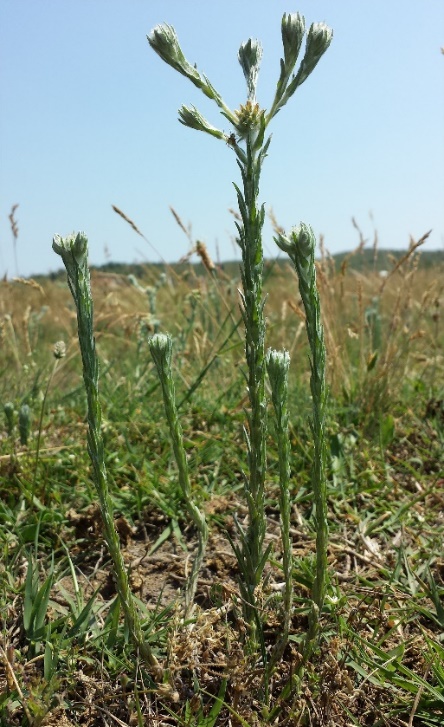 Duits viltkruid - Filago vulgarisAfmeting: 10-40 cm.Bloeimaanden: Juli, augustus en september.Stengel: De rechtopstaande of iets afstaande stengels zijn onderaan meestal niet vertakt. Ze zijn grijswit viltig behaard. Forse exemplaren hebben meerdere stengels. Ze hebben vaak een gaffelvormige  bouw. De stengels eindigen in een kluwen met veel hoofdjes.Bladeren: Eerst vormt de jonge plant een rozet, die kan overwinteren. De verspreidstaande langwerpige tot lijnvormige bladeren hebben de grootste breedte onder het midden. De nerf is goed zichtbaar aan de bladonderkant. Ze zijn naar de voet niet versmald en vaak iets golvend. Vlak onder de wit behaarde hoofdjeskluwens zitten geen bladeren die opvallend buiten de kluwens uitstekenBloemen: Polygaam. De gele bloemhoofdjes zitten met dertien tot dertig bij elkaar in dichte bolronde, wit behaarde kluwens van 1-4 cm. De meeste buisbloemen zijn vrouwelijk. Alleen in het midden van een hoofdje zitten enkele tweeslachtige, viertallige buisbloemen. Het omwindsel is zwak vijfkantig. De omwindselbladen zijn geel met een rechte top en met iets onder het midden een halvemaanvormige rode vlek.Frans walstro - Galium parisiense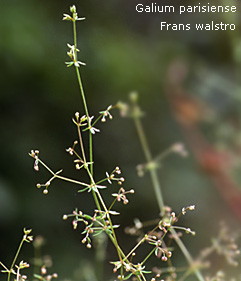 Hoofdbloei: Juni t/m augustus.Afmeting: 15-20 cm.Stengels: Een slappe, liggende stengel, die soms omhoog groeit, steunend op andere nabije planten. De stengel is meestal sterk vertakt is en is over de gehele lengte ruw door rugwaarts-gerichte stekels.Bladeren: De kleine, lijn-lancetvormige bladen staan in kransen van zes (soms vier of vijf). Ze zijn spoedig teruggeslagen. Verder zijn ze  stekelpuntig en eennervig. De bladrand heeft naar voren gerichte stekelhaartjes.Bloemen: Tweeslachtig. De bloeiwijzestelen zijn langer dan de bloemstelen en de bloemen steken voorbij de schutbladen. De groenwitte of groenachtig gele, van buiten enigszins roodachtige, 0,5-1 mm grote bloemen groeien zowel in korte okselstandige, gesteelde bijschermen als in een eindstandige pluim. 4	Kaartje Dominee Abernatylaan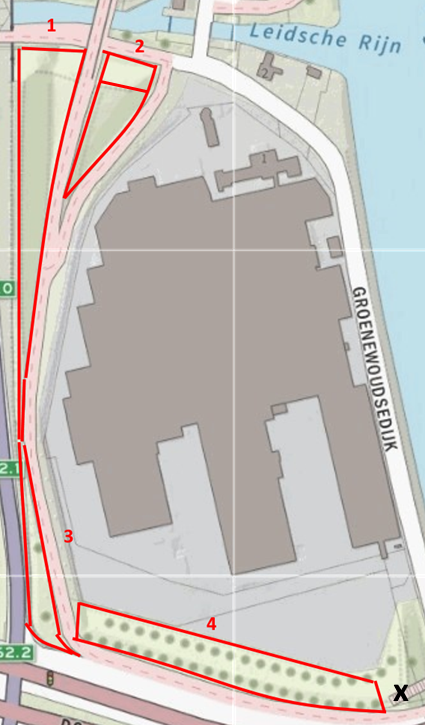 